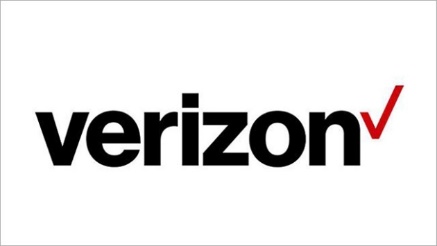 For University of Chicago Verizon International Travelers:Targeted to International travelers, Verizon now offers a new mobile device plan, called the “TravelPass”, designed to greatly reduce your mobile charges while traveling outside the US.The Verizon “Travel Pass” plan allows you to use your U.S. domestic mobile device, talk and text, in over 130 countries for only $10/day.  The $10 fee is only charged on the days that you use your mobile device while traveling outside the United States.  Below is a link to a list of destinations included in the scope of the “TravelPass” plan.   https://www.verizonwireless.com/plans/travelpass-countries/If your international destination is not listed, please contact the ITS Service Desk, (2-5800) or by email to itservices@uchicago.edu and ask them to add an alternative International Travel plan before you travel abroad.  To enroll: Faculty & Staff with University-paid Verizon accounts are already pre-enrolled. No action is required.  All other Verizon customers:  Access your account and enroll:https://www.verizonwireless.com/my-verizon/For more information, contact:ITS Service Desk, 773-702-5800, or itservices@uchicago.edu or Verizon “TravelPass” FAQs:  https://www.verizonwireless.com/support/travelpass-faqs/Rob Thompson, Sourcing Manager IT, (773) 702-3646, or robthompson@uchicago.edu